DSWD DROMIC Report #5on the Earthquake Incident in San Julian, Eastern Samaras of 25 April 2019, 4PMSituation Overview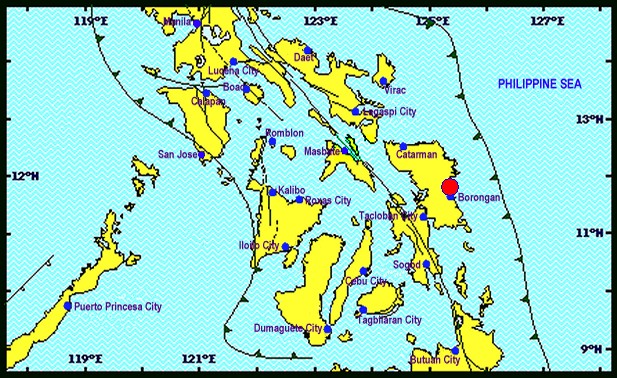 On April 23, 2019 at exactly 1:37 PM, a Magnitude 6.5 earthquake shook San Julian, Eastern Samar. The epicenter of the earthquake was located 11.79°N, 125.38°E - 009 km N 66° W of San Julian (Eastern Samar) with a depth focus of 063 km and with a Tectonic originSource: DOST-PHIVOLCS Earthquake BulletinStatus of Affected Families / Persons    93 families or 372 persons are affected in 18 barangays (see Table 1).	Table 1. Affected Families / Persons  Note: Ongoing assessment and validationSource: DSWD-FO VIIIDamaged HousesThere are 92 damaged houses; 4 of which are totally damaged and 88 are partially damaged (see Table 2).Table 2. Damaged Houses  Note: Ongoing assessment and validationSource: DSWD-FO VIIIStatus of Prepositioned Resources: Stockpiles and Standby FundsThe DSWD Central Office (CO), Field Offices (FOs), and National Resource Operations Center (NROC) have stockpiles and standby funds amounting to ₱2,234,150,833.96 with breakdown as follows:StockpilesA total of 348,925 Family Food Packs (FFPs) amounting to ₱133,782,569.36 and available Food and Non-food Items (FNIs) amounting to ₱762,853,229.19.Standby FundsA total of ₱1,337,515,035.41 standby funds in the CO and FOs. Of the said amount, ₱1,292,291,840.16 is the available Quick Response Fund in the CO.Standby Funds and Stockpile* Quick Response Fund (QRF) as of 25 April 2019Sources: DSWD-Central Office, DSWD-Field Offices, and NROCSituational ReportsDSWD-DRMBDSWD-FO VDSWD-FO VIDSWD-FO VIIDSWD-FO VIIIDSWD-FO CARAGA***The Disaster Response Operations Monitoring and Information Center (DROMIC) of the DSWD-DRMB continues to closely coordinate with the concerned DSWD Field Offices for updating of regional situation and any significant disaster response updates.JAN ERWIN ANDREW I. ONTANILLASReleasing OfficerPHOTO DOCUMENTATIONDSWD-FO VII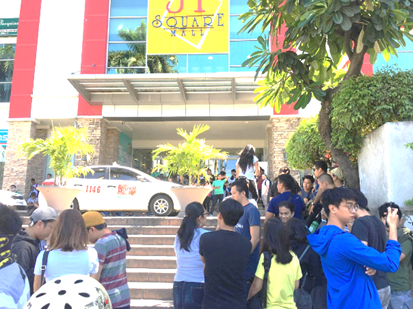 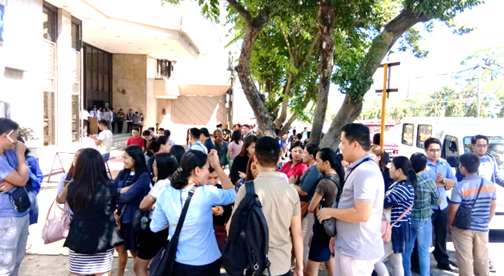 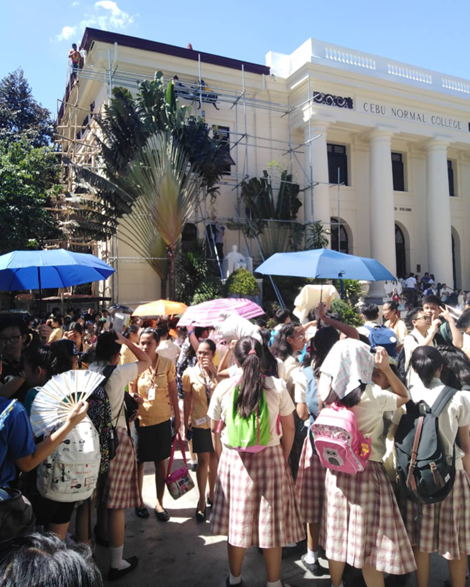 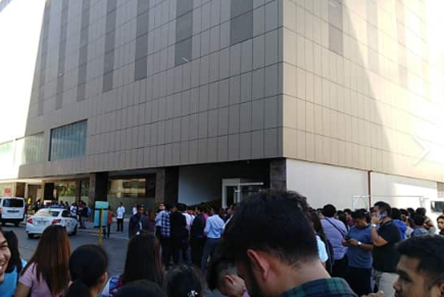 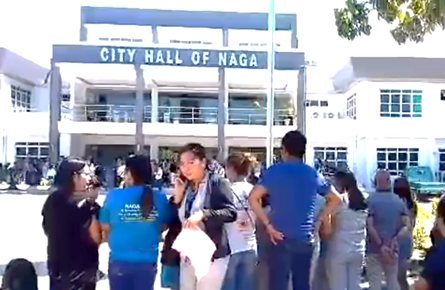 DSWD-FO VIII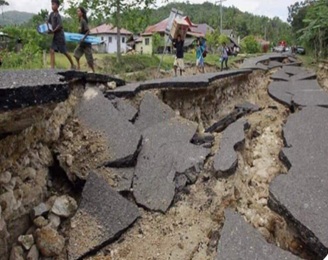 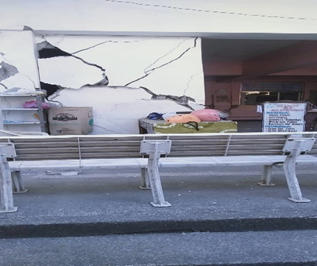 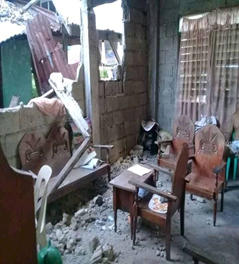 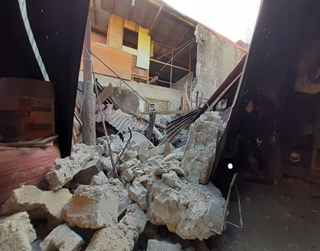 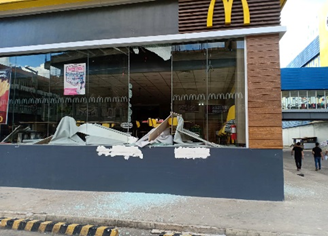 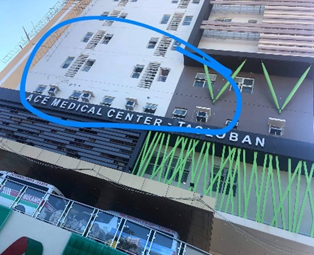 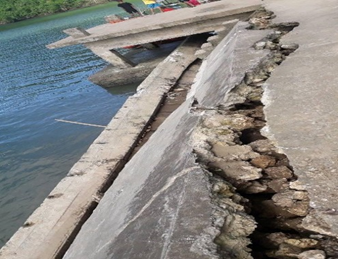 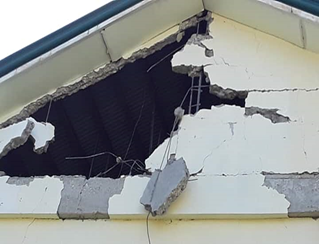 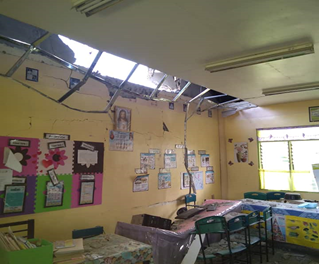 Reported Intensities (02:28 PM):Intensity VI - San Julian, Eastern Samar;Intensity V - Tacloban City; Catbalogan City, Samar; Gen. Mc Arthur, Salcedo and Guiuan Eastern Samar; Naval, Biliran; Catarman, Northern Samar; Palo and Pastrana, Leyte; Intensity IV - Abuyog, Hilongos, Javier, Capoocan, Julieta, Baybay, Barogo, Jaro, MacArthur, Matalum, Villaba, Leyte; San Francisco, Southern Leyte; Bislig City, Surigao Del Sur; Iloilo City; Naga City; Sorsogon City; Panganiban, Catanduanes;Intensity III - Binalbagan, Negros Occidental; Cabalian, Southern Leyte; Dimasalang, Masbate; Butuan City; Cabadbaran City;Intensity II - Bago City; Bacolod City;Instrumental Intensities:Intensity VI - Catbalogan, Samar; Intensity IV - Masbate City, Masbate; Intensity III - Legazpi City; Iriga City, Camarines Sur; Ormoc City; Argao City, Cebu; Bogo City, Cebu; Surigao City;Intensity II - Passi City, Iloilo; Malinao, Aklan; Jamindan, Capiz; Roxas City; Talibon, Bohol; San Francisco, Cebu; Gingoog City; Mulanay, Quezon; Bago City, Negros Occidental; Daet, Camarines NorteIntensity I - Tapaz, Capiz; Sipocot, Camarines Sur; Lapu-lapu City; La Carlota City;Expecting Damage:YESExpecting Aftershocks:YESREGION / PROVINCE / MUNICIPALITY REGION / PROVINCE / MUNICIPALITY  NUMBER OF AFFECTED  NUMBER OF AFFECTED  NUMBER OF AFFECTED REGION / PROVINCE / MUNICIPALITY REGION / PROVINCE / MUNICIPALITY  Barangays  Families  Persons GRAND TOTALGRAND TOTAL18 93 372 REGION VIIIREGION VIII18 93 372 Eastern SamarEastern Samar7 28 112 Can-Avid 6 26 104 San Julian 1 2 8 Western SamarWestern Samar11 65 260 Gandara 2 2 8 Matuguinao 2 6 24 Pagsanghan 1 2 8 Santa Margarita 5 53 212 Pinabacdao 1 2 8 REGION / PROVINCE / MUNICIPALITY REGION / PROVINCE / MUNICIPALITY NO. OF DAMAGED HOUSES NO. OF DAMAGED HOUSES NO. OF DAMAGED HOUSES REGION / PROVINCE / MUNICIPALITY REGION / PROVINCE / MUNICIPALITY  Total  Totally  Partially GRAND TOTALGRAND TOTAL 92  4 88 REGION VIIIREGION VIII 92  4 88 Eastern SamarEastern Samar 28 - 28 Can-Avid26  -  26 San Julian2  -  2 Western SamarWestern Samar 64  4 60 Gandara2 1  1 Matuguinao5 3  2 Pagsanghan2  -  2 Santa Margarita53  -  53 Pinabacdao2  -  2 FIELD OFFICESTANDBY FUNDSSTOCKPILESSTOCKPILESSTOCKPILESSTOCKPILESSTOCKPILESTotal STANDBY FUNDS & STOCKPILEFIELD OFFICESTANDBY FUNDSFamily Food PacksFamily Food PacksOther Food ItemsNon Food ItemsSUB-TOTAL (Food and NFIs)Total STANDBY FUNDS & STOCKPILEFIELD OFFICESTANDBY FUNDSQuantityTotal CostTotal CostTotal CostSUB-TOTAL (Food and NFIs)Total STANDBY FUNDS & STOCKPILETOTAL1,337,515,035.41348,925133,782,569.36169,858,084.57592,995,144.62762,853,229.192,234,150,833.96Central Office1,292,291,840.161,292,291,840.16NRLMB - NROC0.00107,31744,472,697.9085,406,485.55346,094,741.32431,501,226.87475,973,924.77NRLMB - VDRC0.0010,1003,636,000.0018,463,035.388,382,582.5026,845,617.8830,481,617.88I3,000,752.757,3542,713,497.562,725,567.6042,345,070.5245,070,638.1250,784,888.43II2,477,816.9212,0463,904,435.443,657,302.00349,519.594,006,821.5910,389,073.95III2,484,557.0023,3639,056,855.661,123,719.70259,588.001,383,307.7012,924,720.36CALABARZON3,000,000.003,0831,126,109.364,756,639.322,299,264.597,055,903.9111,182,013.27MIMAROPA2,754,714.7818,7717,846,278.003,729,151.72859,605.004,588,756.7215,189,749.50V3,000,000.0027,78110,687,021.505,657,748.7240,981,437.4746,639,186.1960,326,207.69VI1,400,400.005,9352,141,536.3210,541,995.506,453,779.2016,995,774.7020,537,711.02VII3,000,000.0011,8254,257,000.008,794,751.4017,487,147.0726,281,898.4733,538,898.47VIII3,001,960.0029,50710,664,419.941,331,639.161,210,683.002,542,322.1616,208,702.10IX2,780,581.3517,8516,426,360.002,425,410.003,793,242.656,218,652.6515,425,594.00X3,000,000.0019,9127,304,085.945,893,823.0098,529,822.16104,423,645.16114,727,731.10XI3,028,750.0022,2497,482,338.702,032,400.0010,770,129.4912,802,529.4923,313,618.19XII3,000,433.003,2541,304,854.002,103,532.67912,957.263,016,489.937,321,776.93CARAGA3,000,000.0011,5854,224,707.702,664,901.306,355,495.959,020,397.2516,245,104.95NCR3,292,543.501,720647,080.241,621,524.15928,770.002,550,294.156,489,917.89CAR3,000,685.9515,2725,887,291.106,928,457.404,981,308.8511,909,766.2520,797,743.30DATESITUATIONS / ACTIONS UNDERTAKEN25 April  2018The Disaster Response Operations Monitoring and Information Center (DROMIC) of the DSWD-DRMB continues to closely coordinate with DSWD-FO VIII for significant reports on the status of affected families, assistance, and relief efforts.DSWD-RETT is on Standby and ready for deployment, with Emergency Communications EquipmentDSWD-CO QRT members is on standby and ready for deployment.DATEACTION(S) TAKEN23 April  2018Coordinated with POOs responsible effects of the earthquakeConducted the SOP on Earthquake Situation.Alerted and advised to be prepared for augmentation support needed from the field and/or 24/7 duty at the DRMD Operation Center.PAT and MAT members in the 6 provinces are on standby and were instructed to coordinate with P/MDRRMOs for status reports and updatesContinuous monitoring of the situationDATEACTION(S) TAKEN23 April  2018Suspension of work at Iloilo City Hall following the magnitude 6.5 earthquake. Employees evacuated the building after the tremor.The earthquake was felt in entire Western Visayas as per report of QRTs stationed in the following provinces:AklanAntiqueCapizGuimarasIloiloNegros OccidentalGovernment Offices including DSWD evacuated their respective offices as preventive measure after the shake.DROMIC FO VI is in close coordination to warning agencies as to possible aftershocks and tsunami alert.No reported casualties and damages as of reporting time.Quick Response Team are on call and ready for activation during emergency situation.DATEACTION(S) TAKEN23 April  2018DSWD-FO VII will continue to coordinate with Cebu Province through its PDRRMO for any updates. PDRRMO will closely coordinate with municipal and city DRRMOs to determine if there were any damages from the aftershocks expected.DATESITUATIONS / ACTIONS UNDERTAKEN25 April  2018The DSWD-FO VIII is still in close coordination with SWADTs and PDOs for any additional update.All Quick Response Team (QRT) members and Disaster Response Management Division (DRMD) are alerted in case augmentation of the workforce is needed to those affected areas.SWAD Teams and DRMD-PDOs assigned at the provinces are still in close coordination with P/C/MSWDOs and/or P/C/MDRRMOs for any additional updates based on the results of RDANA.Regional Resource Operation Section (RROS) are also alerted to ensure the readiness of dispatching the Food and Non-Food commodities whenever needed.DATEACTION(S) TAKEN23 April  2018Through the Disaster Response and Management Division (DRMD) in close coordination with the SWADTL, LSWDOs and LDRRMOs will continue to monitor the situation in order to provide the Central Office with more updates.